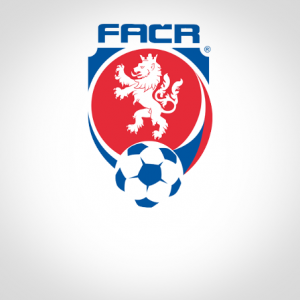 12. 3. 2020Program soutěží FAČR je do odvolání přerušenFAČR vzhledem k novému nařízení Vlády ČR bere na vědomí aktuálně vyhlášený nouzový stav a informuje tak své členy i veřejnost o tom, že soutěže, které řídí FAČR, KFS a OFS jsou do dalšího rozhodnutí státních orgánů v této věci přerušeny.„Respektujeme rozhodnutí Vlády ČR s ohledem na zdraví hráčů, funkcionářů i fanoušků a jsme i nadále v pravidelném kontaktu se státními orgány tak, abychom mohli včas reagovat na jakékoliv další změny, které by se týkaly průběhu soutěží, které pod nás spadají,“ řekl předseda Asociace Martin Malík.V úterý odpoledne 17. března zároveň z podnětu UEFA dojde k hromadné videokonferenci všech členských asociací, na které se bude řešit další postup v otázkách domácích i evropských soutěží, stejně tak se bude řešit i osud evropského šampionátu v tomto roce.